                                    ابتكار                   العلوم      الهندسة        البيئة        التكنولوجيا تحديد المشكلة: المقدمة / خلفية المشروع:التصميم المقترح علاقة التصميم بحل المشكلة: المواد والأدوات المستخدمة في التصميم:الطرق المقترحة لاختبار التصميم:(الجهات / الأشخاص) المقترحة للتعاون معها لإنجاز المشروعالخاتمة / (الفائدة المرجوة من المشروع)أوجه الإبداع في المشروعالمرفقات: يمكن إضافة صور 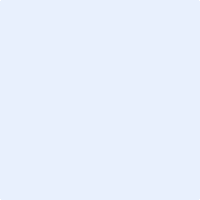 اسم الطالب رباعيالرقم الشخصيالموبايلالمعلم المشرفالرقم الشخصيالموبايلالمعلم المساعدالرقم الشخصيالموبايلاسم المديرالموبايلالتوقيع